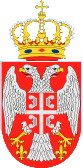 Назив наручиоца: Предшколска установа ''Ђурђевдан'' КрагујевацБрoj: 02-4667Датум : 02.10.2020.годинеАдреса: Кнеза Милоша 21аК р а г у ј е в а цДиректор Јаковљевић Сања, Предшколска установа ''Ђурђевдан'' Крагујевац на основу  Статута установе, члана 107. став 3. и  члана 108. Закона о јавним набавкама („Службени гласник Републике Србије“, број 124/12, 14/2015 и 68/2015) и Извештаја Комисије за јавну набавку од 30.03.2020.године,  доносиО Д  Л У К Уо додели уговора уговора о испоруци аутомобилских гума за путничка возила-прва партија На предлог Комисије за јавну набавку образоване Решењем Градске управе за заједничке послове, као Tело за централизоване јавне набавке број : 404-109/20- XXVI-02 од 13.03.2020. године, у предмету јавне набавке бро 1.1.5/20: Набавка гума за путничка возила  и вршење вулканизерских услуга – прва партија испорука аутомобилских гума за путничка возила:  ОРН:34351100 –Гуме за аутомобиле,уговор се   додељује   понуђачу:“НИКОМ” д.о.о Крагујевац, Индустријска број 20, Матични број: 07706375, ПИБ:101509545; Понуда број 2503/20  од 25.03.2020. године О  б  р  а  з  л  о  ж  е  њ  еГрадска управа за заједничке послове, као Tело за централизоване јавне, у складу са Законом о јавним набавкама („Службени гласник Републике Србије“ број 124/12, 14/15 и 68/15), спровела je јавну набавку мале вредности  број 1.1.8/20, добра – Набавка гума за путничка возила  и вршење вулканизерских услуга – прва партија –  испорука аутомобилских гума за путничка возила, са циљем закључења оквирног споразума са једним добављачем, на период важења од годину дана.Позив за достављање понуда  објављен је дана 16.03.2020. године на Порталу јавних набавки, (portal.ujn.gov.rs) и интернет страници наручиоца (www.kragujevac.rs. Рок за достављање понуда био је 24.03.2020. године до 12,00 часова, а  23.03. 2020.године објављено је обавештење о продужењу рока за достављање понуда до 27.03.2020.године до 12,00 часова Благовремено су приспеле понуде:      1.  ”БАЛКАНПРОГРЕС” д.о.о. Крушевац      2.   Д.О.О. ”ЧАЈКА М” Чачак      3. “АNABELA” д.о.о. Крагујевац      4. “RAJ - TRANS” д.о.о. Крагујевац      5.“ НИКОМ ” д.о.о. КрагујевацПроцењена вредност јавне набавке износи  2.604.742,00 динара (без урачунатог ПДВ-а)Процењена вредност за прву партију износи   2.017.288,00 динара Јавно отварање понуда уз присуство овлашћених понуђача, извршено је 27.03.2020. године са почетком у 12:30 часова.  Поступак јавног отварања спроведен је од стране Комисије за јавне набавке.Процењена вредност јавне набавке износи :  40.540,00 динара.Процењена вредност јавне набавке Прва партија – прва партија испорука аутомобилских гума за путничка возила износи  25.700,00  динара (без урачунатог ПДВ-а).Понуђени су следећи услови:Основни елементи понудеПодаци из извештаја о стручној оцени понуде:ПРВА ПАРТИЈА испорука аутомобилских гума за путничка возила1. ”БАЛКАНПРОГРЕС” д.о.о. Крушеввац, улица Јордана Симића број 1, Матични број: 07719175, ПИБ:100230403;  Понуда број  2003/2020 од 20.03.2020.године;Основни елементи понуде- Понуђена цена: 1.510.010.00 динара + ПДВ 302.002,00 динара  / УКУПНО: 1.812.012,00  динара;- Рок испоруке: 3 дана;- Услови плаћања: Појединачни наручилац ће уговорену цену испоручених добара плаћати           добављачу у року - за привредне субјекте рок не може бити дужи од 45 дана, а између субјекта јавног сектора до 60 дана -Гарантни рок 24 месеца.- Рок важења понуде: 90 дана.2. Д.О.О. ”ЧАЈКА М” Чачак, улица Булевар ослободилаца 84, Матични број: 17034600, ПИБ:100890056;  Понуда број  599 /2020 од 20.03.2020.године;Основни елементи понуде- Понуђена цена: 1.497.013.00 динара + ПДВ 299.402,60 динара  / УКУПНО: 1.796.415,60  динара;- Рок испоруке: 3 дана;- Услови плаћања: Појединачни наручилац ће уговорену цену испоручених добара плаћати           добављачу у року - за привредне субјекте рок не може бити дужи од 45 дана, а између субјекта јавног сектора до 60 дана -Гарантни рок - по гаранцији произвођача- Рок важења понуде: 90 дана.3. “АNABELA” д.о.о. Крагујевац, 19 okтобар број 2, Матични број: 07696205, ПИБ:101508920; Понуда број 28 од 26.03.2020. године;Основни елементи понуде- Понуђена цена: 1.629.400.00 динара + ПДВ 325.880,00 динара  / УКУПНО: 1.955.280,00  динара;- Рок испоруке: 2 дана;- Услови плаћања: Појединачни наручилац ће уговорену цену испоручених добара плаћати           добављачу у року - за привредне субјекте рок не може бити дужи од 45 дана, а између субјекта јавног сектора до 60 дана -Гарантни рок- 25 месеци- Рок важења понуде: 90 дана.4.“RAJ - TRANS” д.о.о. Крагујевац, улица Атинска бб, Матични број: 17258087, ПИБ:101578888; Понуда број  10/20  од 23.03.2020. године;Основни елементи понуде- Понуђена цена: 1.420.700,00 динара + ПДВ 284.140,00 динара  / УКУПНО: 1.704.840,00  динара;- Рок испоруке: 2 радна  дана ;- Услови плаћања: Појединачни наручилац ће уговорену цену испоручених добара плаћати           добављачу у року - за привредне субјекте рок не може бити дужи од 45 дана, а између субјекта јавног сектора до 60 дана -Гарантни рок - 24 месеца- Рок важења понуде: 90 дана.5.“ НИКОМ ” д.о.о. Крагујевац, Индустријска број 20, Матични број: 07706375, ПИБ:101509545; Понуда број 2503/20  од 25.03.2020.године;Основни елементи понуде- Понуђена цена: 1.333.270,00 динара + ПДВ 266.654,00 динара  / УКУПНО: 1.599.924,00  динара;- Рок испоруке: 3 радна дана ;- Услови плаћања: Појединачни наручилац ће уговорену цену испоручених добара плаћати           добављачу у року - за привредне субјекте рок не може бити дужи од 45 дана, а између субјекта јавног сектора до 60 дана - Гарантни рок- 25 месеци- Рок важења понуде: 90 дана.	Стручна оцена понуда: У поступку стручне оцене понуда утврђено је да су понуде за прву партију  ”БАЛКАНПРОГРЕС” д.о.о. Крушевац, Д.О.О. ”ЧАЈКА М” Чачак,  ”ANABELA” d.o.o. Крагујевац, “RAJ - TRANS” д.о.о Крагујевац и “НИКОМ” д.о.о. Крагујевац  прихватљиве.На основу критеријума „најнижа понуђена цена“ утврђен је  ранг понуђача: 01.“НИКОМ ” д.о.о  Крагујевац02.“RAJ - TRANS”д.о.о Крагујевац03. Д.О.О. ”ЧАЈКА М” Чачак 04.”БАЛКАНПРОГРЕС” д.о.о. Крушевац05.”ANABELA” д.o.o. КрагујевацНа основу напред наведеног донета је одлука као у диспозитиву.ПРАВНА ПОУКАПонуђач који сматра да су му доношењем Одлуке о закључењу оквирног споразума за канцеларијски материјал  за прву партију - папир, папирна галантерија и други ситан канцеларијски материјал повређена права, може да покрене поступак за заштиту права  у року од пет дана од дана објављивања ове Одлуке на порталу јавних набавки. Захтев за заштиту права подноси се наручиоцу, а копија се истовремено доставља Републичкој комисији за заштиту права, непосредно или препорученом поштом. Уз поднети захтев доставља се доказ о уплати таксе у износу од 60.000,00 динара на текући рачун Буџета Републике Србије број 840 – 30678845 – 06; шифра плаћања: 153 или 253;  позив на број: подаци о броју или ознаци јавне набавке поводом које се подноси захтев за заштиту права.                                                                                                                          ДИРЕКТОР_____________________